INSCRIPCIÓN A LA PRUEBA DE ACCESO ENSEÑANZAS PROFESIONALESCurso 2018/2019     	       ESPECIALIDAD A LA QUE OPTA      	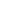 APELLIDOS	                                                               NOMBRE                                 N.I.F.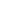 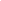 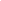 DOMICILIO	             	                  NUM.       CÓDIGO POSTAL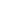 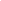 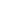 LOCALIDAD	                                          PROVINCIA                                   FECHA NACIMIENTO	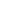 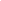 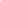 NACIONALIDAD	       	      TELÉFONOS (Importante)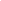 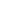 DATOS FAMILIARESAPELLIDOS Y NOMBRE DEL PADRE	                                                                     N.I.F.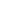 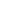 APELLIDOS Y NOMBRE DE LA MADRE	                                                                N.I.F.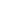 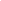 ¿Ha realizado la prueba de acceso en alguna ocasión?         SI            NO¿En qué Centro y año realizó la prueba? __________________________________________Curso de Enseñanzas Profesionales al que se presenta         1º      2º     3º    4ºValencia, ______ de _______________de 2018.  		(firma)Importante: Para la prueba ‘C’ (interpretación de una obra, estudio o fragmento, elegida por el tribunal, de una lista de tres que presentará el alumno), el alumno deberá aportar tres fotocopias de cada obra, estudio o fragmento musical el día del examen. Es imprescindible presentar el DNI original para realizar la prueba.INFORMACIÓN PARA LOS ASPIRANTES A LAS PRUEBAS DE ACCESOSEPTIEMBRELos aspirantes a alumno/a deberán ingresar, a su nombre, en calidad de derechos de examen la cantidad de 20€ a ingresar en el siguiente número de cuenta:BANCO POPULAR IBAN ES24 0075 0091 3006 0047 5664La documentación a aportar será la siguiente:· Instancia de Inscripción a la prueba de acceso cumplimentada.		· Justificante de Ingreso Bancario.· Fotocopia D.N.I. del alumno/a.El plazo para la presentación de los documentos será del 2 al 11 de julio de 2018. Toda la documentación se entregará en la Secretaría del Centro en  horario de 11:00 a 13:00 horas.    	La prueba C es posible realizarla sin acompañamiento pianístico.Todos los alumnos deberán acreditar su identidad con el DNI original para realizar la prueba.Las fechas  de las pruebas de selección del alumnado se comunicarán con la suficiente antelación a través de la web del Centro www.musicamariarafols.com, o del Tablón de Anuncios del Centro Profesional de Música ‘El Parque’.Las pruebas se realizarán en las instalaciones del Centro, ubicado en la Avenida del Puerto N.51 de Valencia (Instalaciones del Parque Colegio Santa Ana).En el momento de la publicación de las fechas de las pruebas también se comunicarán el número de plazas vacantes de las diferentes especialidades disponibles.El importe de la instancia por la inscripción a la prueba de acceso no será devuelto en ningún momento y bajo ningún concepto.